Date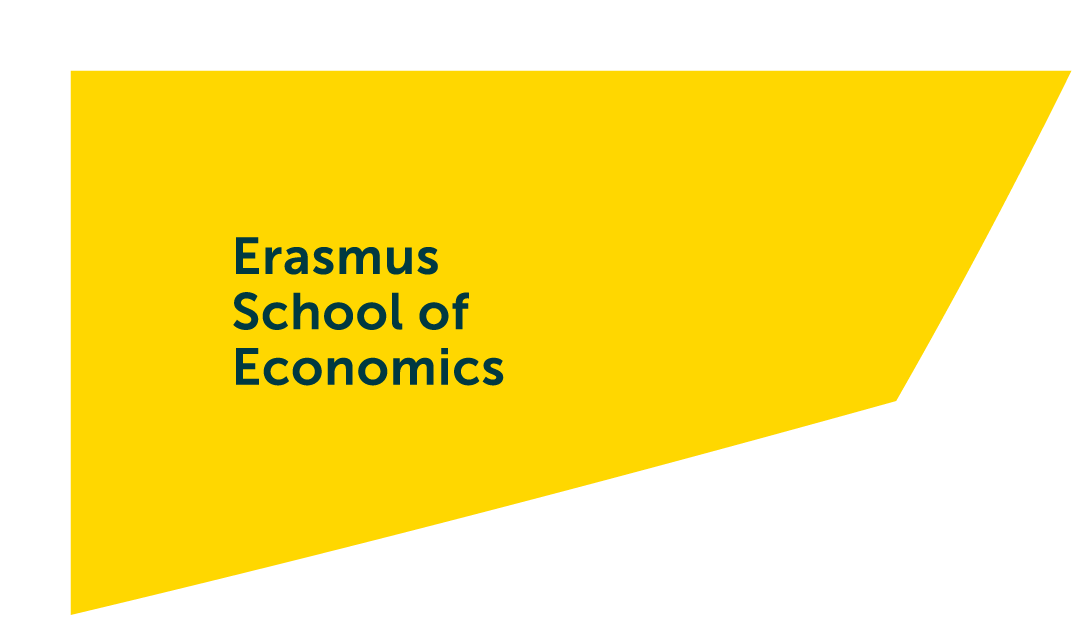 Subject: Weighted GPA statement for the purpose of a scholarship application 2024-2025DepartmentStudent AffairsVisiting address Burgemeester Oudlaan 50 E-Building, ground floorPostal addressPO Box 17383000 DR Rotterdam The NetherlandsT +31 10 408 1380www.eur.nl/en/ese/scholarshipsHereby, I [name and function of official], state that [name of applicant], born on [date of birth applicant], with ERNA-ID [Erasmus Student number], is a student in the programme [name of programme] at the following institution: [name of institution], located at [address institution]. The student is currently in year [year of study] of the study programme.The weighted Grade Point Average (Weighted GPA) on a 1 to 10 score of the student for the abovementioned study programme is, at the date of signing: Place, date	Signature of official	Stamp educational instituteErasmus University Rotterda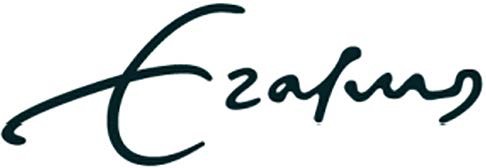 